导师简介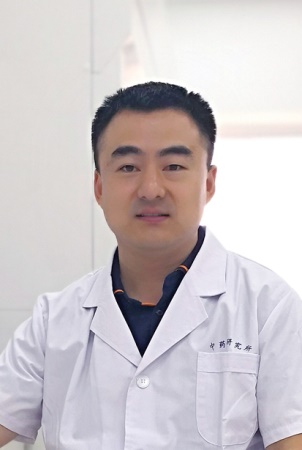 姓名朱广伟性别男学历博士研究生职称副研究员导师类别硕士生导师所属部门中药分析中心研究方向中药分析及中成药开发应用电子邮箱gwzhu@icmm.ac.cn导师简介朱广伟，副研究员，医学博士，硕士研究生导师。北京中医药大学医学博士，主要从事中药材/饮片质量标准研究、中药饮片标准汤剂、中药配方颗粒、经典名方复方制剂开发等工作。主持承担了国家科技重大专项课题、国家重点研发计划课题、天津市科技计划项目、创新天然药物与中药注射剂国家重点实验室课题、中国中医科学院及中药研究所课题、以及技术服务类课题多项。近年来在国内外期刊发表中英文文章40余篇。参与编写学术专著8部（主编1部，副主编5部，编委2部），参与编写国家规划教材2部（十三五规划教材《生药学》、十四五规划教材《中药鉴定学》）。参与团体标准1项。2017年参加科技部、陕西省科技厅、安康市人民政府承办的第二届中国创新挑战赛，获优秀奖。现已培养硕士研究生两名。现兼任澳门中药研发中心技术顾问，《世界中医药杂志》编委，中国商品学会中药专业委员会常务理事、副秘书长。主要研究方向：中药分析及中成药开发应用研究。朱广伟，副研究员，医学博士，硕士研究生导师。北京中医药大学医学博士，主要从事中药材/饮片质量标准研究、中药饮片标准汤剂、中药配方颗粒、经典名方复方制剂开发等工作。主持承担了国家科技重大专项课题、国家重点研发计划课题、天津市科技计划项目、创新天然药物与中药注射剂国家重点实验室课题、中国中医科学院及中药研究所课题、以及技术服务类课题多项。近年来在国内外期刊发表中英文文章40余篇。参与编写学术专著8部（主编1部，副主编5部，编委2部），参与编写国家规划教材2部（十三五规划教材《生药学》、十四五规划教材《中药鉴定学》）。参与团体标准1项。2017年参加科技部、陕西省科技厅、安康市人民政府承办的第二届中国创新挑战赛，获优秀奖。现已培养硕士研究生两名。现兼任澳门中药研发中心技术顾问，《世界中医药杂志》编委，中国商品学会中药专业委员会常务理事、副秘书长。主要研究方向：中药分析及中成药开发应用研究。朱广伟，副研究员，医学博士，硕士研究生导师。北京中医药大学医学博士，主要从事中药材/饮片质量标准研究、中药饮片标准汤剂、中药配方颗粒、经典名方复方制剂开发等工作。主持承担了国家科技重大专项课题、国家重点研发计划课题、天津市科技计划项目、创新天然药物与中药注射剂国家重点实验室课题、中国中医科学院及中药研究所课题、以及技术服务类课题多项。近年来在国内外期刊发表中英文文章40余篇。参与编写学术专著8部（主编1部，副主编5部，编委2部），参与编写国家规划教材2部（十三五规划教材《生药学》、十四五规划教材《中药鉴定学》）。参与团体标准1项。2017年参加科技部、陕西省科技厅、安康市人民政府承办的第二届中国创新挑战赛，获优秀奖。现已培养硕士研究生两名。现兼任澳门中药研发中心技术顾问，《世界中医药杂志》编委，中国商品学会中药专业委员会常务理事、副秘书长。主要研究方向：中药分析及中成药开发应用研究。朱广伟，副研究员，医学博士，硕士研究生导师。北京中医药大学医学博士，主要从事中药材/饮片质量标准研究、中药饮片标准汤剂、中药配方颗粒、经典名方复方制剂开发等工作。主持承担了国家科技重大专项课题、国家重点研发计划课题、天津市科技计划项目、创新天然药物与中药注射剂国家重点实验室课题、中国中医科学院及中药研究所课题、以及技术服务类课题多项。近年来在国内外期刊发表中英文文章40余篇。参与编写学术专著8部（主编1部，副主编5部，编委2部），参与编写国家规划教材2部（十三五规划教材《生药学》、十四五规划教材《中药鉴定学》）。参与团体标准1项。2017年参加科技部、陕西省科技厅、安康市人民政府承办的第二届中国创新挑战赛，获优秀奖。现已培养硕士研究生两名。现兼任澳门中药研发中心技术顾问，《世界中医药杂志》编委，中国商品学会中药专业委员会常务理事、副秘书长。主要研究方向：中药分析及中成药开发应用研究。